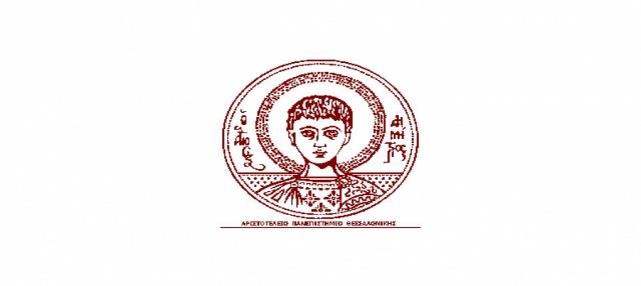 ΑΡΙΣΤΟΤΕΛΕΙΟ ΠΑΝΕΠΙΣΤΗΜΙΟ ΘΕΣΣΑΛΟΝΙΚΗΣ ΓΡΑΜΜΑΤΕΙΑ ΣΥΓΚΛΗΤΟΥΘΕΣΣΑΛΟΝΙΚΗ  ΙΑΝΟΥΑΡΙΟΣ 2018ΓΕΝΙΚΕΣ ΔΙΑΤΑΞΕΙΣΟ δεύτερος κύκλος σπουδών συνίσταται στην παρακολούθηση Προγράμματος Μεταπτυχιακών Σπουδών (Π.Μ.Σ.) και ολοκληρώνεται με την απονομή Διπλώματος Μεταπτυχιακών Σπουδών (Δ.Μ.Σ.).Προγράμματα Μεταπτυχιακών Σπουδών οργανώνονται και λειτουργούν:σε αυτοδύναμα Τμήματα που παρέχουν σπουδές πρώτου κύκλου,από περισσότερα Τμήματα του ίδιου ή άλλου Α.Ε.Ι. και τα Ερευνητικά Κέντρα και Ινστιτούτα που αναφέρονται στο άρθρο 13Α του Ν. 4310/2014, συμπεριλαμβανομένων των ερευνητικών κέντρων της Ακαδημίας Αθηνών. Απαραίτητη προϋπόθεση είναι ένα τουλάχιστον από τα συνεργαζόμενα Τμήματα να είναι αυτοδύναμο καιαπό αυτοδύναμα Τμήματα Α.Ε.Ι. της ημεδαπής σε συνεργασία με Τμήματα αναγνωρισμένων ως ομοταγών ιδρυμάτων ή ερευνητικά κέντρα και ινστιτούτα της αλλοδαπής. Στην περίπτωση διατμηματικού ή διιδρυματικού Π.Μ.Σ. καταρτίζεται Ειδικό Πρωτόκολλο Συνεργασίας (Ε.Π.Σ.) το οποίο εγκρίνεται από τις οικείες Συγκλήτους και τα συλλογικά όργανα διοίκησης των Ερευνητικών Κέντρων.Ο παρών Κανονισμός Μεταπτυχιακών Σπουδών συμπληρώνει τις διατάξεις του Κεφαλαίου ΣΤ΄ [Δεύτερος και Τρίτος Κύκλος Σπουδών] του Ν. 4485/4-8-2017 (ΦΕΚ 114/τ.Α΄/4-8-2017): «Οργάνωση και λειτουργία της ανώτατης εκπαίδευσης, ρυθμίσεις για την έρευνα και άλλες διατάξεις».ΠΕΡΙΕΧΟΜΕΝΑΟι Μεταπτυχιακές Σπουδές αποσκοπούν στην προαγωγή της γνώσης, την ανάπτυξη της έρευνας και των τεχνών, καθώς και την ικανοποίηση των εκπαιδευτικών, ερευνητικών, κοινωνικών, πολιτιστικών και αναπτυξιακών αναγκών της χώρας, στην κατάρτιση επιστημόνων υψηλού επιπέδου ικανών να συμβάλουν σε θεωρητικές και εφαρμοσμένες περιοχές συγκεκριμένων γνωστικών κλάδων, ειδικές θεματικές ενότητες ή επιμέρους κλάδους των γνωστικών αντικειμένων του πρώτου κύκλου σπουδών του Τμήματος Δασολογίας και Φυσικού Περιβάλλοντος, καθώς και στην παραγωγή και μετάδοση γνώσεων, τεχνογνωσίας, μεθοδολογιών εργαλείων και ερευνητικών αποτελεσμάτων στον επιστημονικό αυτό χώρο.Σκοπός   του   ΠΜΣ   με   τίτλο   «ΑΕΙΦΟΡΙΚΗ ΔΙΑΧΕΙΡΙΣΗ ΔΑΣΙΚΩΝ ΚΑΙ ΦΥΣΙΚΩΝ ΟΙΚΟΣΥΣΤΗΜΑΤΩΝ: ΠΡΟΣΤΑΣΙΑ, ΠΑΡΑΓΩΓΗ ΚΑΙ ΑΞΙΟΠΟΙΗΣΗ»  είναι η παροχή υψηλού επιπέδου εξειδικευμένης γνώσης και η κατάρτιση στελεχών σε θέματα της σύγχρονης δασοπονίας και αειφορικής διαχείρισης, προστασίας και διαχείρισης των δασικών και φυσικών οικοσυστημάτων, αλλά και η ενίσχυση της δασολογικής έρευνας στη χώρα µας, που θα συμβάλλει στην ανάπτυξη νέας τεχνολογίας όσο και στη στήριξη του έργου των Δασολόγων-Περιβαλλοντολόγων και άλλων επιστημόνων που δραστηριοποιούνται στη δασολογία και στο φυσικό περιβάλλον. Τα παραπάνω θα έχουν άμεση επίδραση στη βελτίωση της ποιότητας των δασικών προϊόντων και υπηρεσιών, στη σωστή διαχείριση των φυσικών πόρων, στην καλύτερη αξιοποίηση της υπαίθρου και στην προστασία του φυσικού περιβάλλοντος. Επιπλέον, η κάλυψη των αναγκών της χώρας σε ειδικούς επιστήμονες (π.χ.  στελέχωση του δημοσίου και ιδιωτικού τομέα, των Εκπαιδευτικών Ιδρυμάτων, των Διεθνών Οργανισμών κ.λ.π.).Το εν λόγω ΠΜΣ συνδυάζει τις γνώσεις, τις πρακτικές δεξιότητες και τις εξελίξεις που χαρακτηρίζουν το σύγχρονο δασοπεριβαλλοντικό τομέα με τις αρχές βιολογικής και οικολογικής προστασίας και διατήρησης της φύσης, των τεχνικών και υδρονομικών τεχνικών επεμβάσεων στα δάση και τα φυσικά οικοσυστήματα, την παραγωγή και αξιοποίηση του ξύλου και της βιομάζας, της αειφορίας και της βιώσιμης ανάπτυξης των δασών και φυσικών οικοσυστημάτων.Οι απόφοιτοι του ΠΜΣ, θα αποτελέσουν το στελεχιακό εκείνο δυναμικό που μπορεί να απασχοληθεί στους τομείς της ορθολογικής δασικής και περιβαλλοντικής διαχείρισης, της συστηματικής οργάνωσης, καταγραφής και παρακολούθησης οικοτόπων και ειδών – Δίκτυο Natura 2000, της δασικής και περιβαλλοντικής προστασίας, αποκατάστασης, ανόρθωσης και εν γένει διατήρησης της φύσης, του δασικού τοπίου, ορεινών εδαφών & αστικού πρασίνου, της διατήρησης και προστασίας σπάνιων & απειλούμενων ειδών, της προστασίας των γενετικών δασικών πόρων, της διάνοιξης δασών και των δασικών μεταφορών, της κλιματικής αλλαγής, της διευθέτησης χειμάρρων και λεκανών απορροής, των μελετών περιβαλλοντικών επιπτώσεων, της κτηματογράφησης, της αξιοποίησης, ανάπτυξης, βελτίωσης και πιστοποίησης προϊόντων ξύλου, της επιχειρηματικής καινοτομίας και πολιτικής στον ευρύτερο περιβαλλοντικό χώρο, της αγροδασοπονίας, των υγροτόπων, την εκπαίδευση και την κατάρτιση με περιβαλλοντικό περιεχόμενο, αλλά και στον ευρύτερο και στενό δημόσιο τομέα.Αποτέλεσμα είναι, να εφοδιάσει τους φοιτητές με τα απαραίτητα εργαλεία (γνωσιακά και τεχνολογικά) που θα τους επιτρέψουν την εφαρμογή πρακτικών και διαδικασιών στο πλαίσιο μιας ορθολογικής διαχείρισης πολλαπλών σκοπών του δασικού πλούτου της χώρας μας και εν γένει των φυσικών πόρων αξιοποιώντας έξυπνες και καινοτόμες μεθοδολογίες, πρακτικές και εφαρμογές τόσο στον ιδιωτικό όσο και τον δημόσιο τομέα.Επιπλέον, το προτεινόμενο πρόγραμμα θα προετοιμάσει τους αποφοίτους του για την εκπόνηση διδακτορικών σπουδών, δίνοντας τη δυνατότητα να κατευθυνθούν σε μία ευρεία θεματολογία έρευνας.Αρμόδια Όργανα για τη διοίκηση, οργάνωση  και λειτουργία του προγράμματος μεταπτυχιακών σπουδών είναι:Η Σύγκλητος του Ιδρύματος, είναι το αρμόδιο όργανο για τα θέματα ακαδημαϊκού, διοικητικού, οργανωτικού και οικονομικού χαρακτήρα των Π.Μ.Σ., και ασκεί όσες αρμοδιότητες σχετικά με τα Π.Μ.Σ. δεν ανατίθενται από το νόμο ειδικώς σε άλλα όργανα.Η Συνέλευση του οικείου Τμήματος, έχει τις αρμοδιότητες που ορίζονται στο άρθρο 31 παρ. 3 του Ν. 4485/2017.Η Συντονιστική Επιτροπή (Σ.Ε.) του Π.Μ.Σ., απαρτίζεται από πέντε (5) μέλη Δ.Ε.Π. του Τμήματος, οι οποίοι έχουν αναλάβει μεταπτυχιακό έργο και εκλέγονται από τη Συνέλευση του οικείου Τμήματος για διετή θητεία  και είναι αρμόδια για την παρακολούθηση και τον συντονισμό της λειτουργίας των Π.Μ.Σ. Η Επιτροπή Μεταπτυχιακών Σπουδών που αποτελείται από τον/την Αντιπρύτανη/νι Ακαδημαϊκών Υποθέσεων και Φοιτητικών Θεμάτων, ο/η οποίος/α εκτελεί χρέη Προέδρου και τους Κοσμήτορες του Ιδρύματος ως μέλη και έχει τις αρμοδιότητες που προβλέπονται στο άρθρο 32 στην παράγραφο 5του Ν. 4485/2017. Ο Διευθυντής του Π.Μ.Σ., είναι μέλος της Σ.Ε. και ορίζεται μαζί με τον αναπληρωτή του, με απόφαση της Συνέλευσης του Τμήματος για διετή θητεία και πρέπει να πληροί τις προϋποθέσεις του άρθρου 31 της παρ. 8 Ν. 4485/2017. Δεν μπορεί να έχει περισσότερες από δύο (2) συνεχόμενες θητείες και δεν δικαιούται επιπλέον αμοιβή για το διοικητικό του έργο.Ο Διευθυντής έχει τις αρμοδιότητες που προβλέπονται στο άρθρο 31 παρ. 8 του Ν. 4485/2017 και όποιες άλλες ορίζονται από την όποιες άλλες ορίζονται από τη Συνέλευση του οικείου Τμήματος (άρθρο 45, παρ. 1γ).H Εξαμελής Επιστημονική Συμβουλευτική Επιτροπή (Ε.Σ.Ε.), αρμόδια για την εξωτερική ακαδημαϊκή αξιολόγηση των Π.Μ.Σ. (άρθρο 44 παρ. 3 του Ν. 4485/2017). Ο Υπεύθυνος Καθηγητής (ΥΚ). Κάθε ΥΚ είναι υπεύθυνος για την υλοποίηση του μαθήματος με τον καλύτερο δυνατόν τρόπο, έχει την ευθύνη για τους εξωτερικούς ή προσκεκλημένους διδάσκοντες του μαθήματος του Διδάσκοντα Καθηγητή (ΔΚ) καθώς και την παρουσία, την ποιότητα των σημειώσεων και των βιβλίων, την συμμετοχή των φοιτητών, την οργάνωση των εργαστηρίων, διαλέξεων και φροντιστηρίων και των εκπαιδευτικών επισκέψεων και εργασιών πεδίου που εμπίπτουν στο αντικείμενο τους. Αντικαθιστούν τους διδάσκοντες σε περίπτωση απουσίας τους. Οι Υπεύθυνοι Καθηγητές μπορούν να συνεδριάζουν μια φορά τον χρόνο με την Σ.Ε. του ΠΜΣ και να προτείνουν αλλαγές και τροποποιήσεις που αφορούν την εκπαιδευτική διαδικασία. Ο Διδάσκων Καθηγητής (ΔΚ). Οι Διδάσκοντες Καθηγητές (εξωτερικοί ή εσωτερικοί) υποβοηθούν τους Υπεύθυνους Καθηγητές στο έργο τους. Οι διδάσκοντες πέραν των διδακτικών καθηκόντων μπορούν κατά περίπτωση να αναλαμβάνουν διπλωματικές εργασίες ειδίκευσης και εργασίες στο μάθημα που διδάσκουν. Σε περίπτωση απουσίας ειδοποιούν τον υπεύθυνο καθηγητή τρεις τουλάχιστον ημέρες νωρίτερα.Κατηγορίες υποψηφίων που μπορούν να γίνουν δεκτοί για την παρακολούθηση του Προγράμματος Μεταπτυχιακών Σπουδών είναι:1. Κάτοχοι τίτλων πρώτου κύκλου σπουδών του Τμήματος Δασολογίας και Φυσικού Περιβάλλοντος και Τμημάτων  Α.Ε.Ι.   της ημεδαπής συναφούς γνωστικού αντικειμένου.2. Πτυχιούχοι Περιβαλλοντικών, Βιολογικών και Θετικών Επιστημών των Πανεπιστημίων, Διπλωματούχοι Πολυτεχνικών Σχολών, Πληροφορικής, Πτυχιούχοι Τμημάτων Νομικών, Οικονομικών και Πολιτικών Επιστημών, Πτυχιούχοι Εκπαιδευτικών Σχολών, Πτυχιούχοι άλλων Τμημάτων ΑΕΙ (Πανεπιστημίων ή ΑΤΕΙ) της ημεδαπής με σχετική συνάφεια με το αντικείμενο του εν λόγω ΠΜΣ.3. Κάτοχοι τίτλων πρώτου κύκλου σπουδών ομοταγών Ιδρυμάτων της αλλοδαπής. Δίπλωμα Μεταπτυχιακών Σπουδών δεν απονέμεται σε φοιτητή του οποίου ο τίτλος σπουδών πρώτου κύκλου από ίδρυμα της αλλοδαπής δεν έχει αναγνωριστεί από το Διεπιστημονικό Οργανισμό Αναγνώρισης Τίτλων Ακαδημαϊκών και Πληροφόρησης (Δ.Ο.Α.Τ.Α.Π.), σύμφωνα με το ν. 3328/2005 (Α' 80).4. Μέλη των κατηγοριών Ε.Ε.Π., Ε.ΔΙ.Π. και Ε.Τ.Ε.Π., εφόσον πληρούν τις προϋποθέσεις του πρώτου εδαφίου της παρ. 1 του άρθρου 34, μπορούν να εγγραφούν ως υπεράριθμοι και μόνο ένας κατ΄ έτος ανά Π.Μ.Σ., που οργανώνεται σε Τμήματα του Ιδρύματος που υπηρετούν, το οποίο είναι συναφές με τον τίτλο.Ο αριθμός εισακτέων κατ’ έτος ορίζεται κατ’ ανώτατο όριο σε τριάντα έξι (36) μεταπτυχιακούς/ες φοιτητές/τριες, ενώ ο ελάχιστος απαιτούμενος αριθμός για τη βιωσιμότητα του προγράμματος είναι δώδεκα (12) φοιτητές. Οι εισακτέοι κατατάσσονται μέχρι δώδεκα (12) σε κάθε μια από τις τρεις (3) κατευθύνσεις, ανάλογα με τη συγκεντρωτική μοριοδότηση που πετυχαίνουν και τη σειρά προτεραιότητας στις κατευθύνσεις που έχουν δηλώσει στην αίτησή τους. Ο μέγιστος αριθμός μεταπτυχιακών φοιτητών/τριών ανά διδάσκοντα είναι δύο (2), ενώ ο μέγιστος αριθμός φοιτητών στο Π.Μ.Σ. σε σχέση με τον αριθμό των προπτυχιακών φοιτητών/τριών και των διδασκόντων είναι 35% και 21,1% αντίστοιχα για τη διασφάλιση της ποιότητας όλων των κύκλων σπουδών (άρθρο 45 παρ. 1β του Ν.4485/2017).Στην πρόσκληση αναφέρονται οι προϋποθέσεις εισαγωγής, κατηγορίες πτυχιούχων και αριθμός εισακτέων, τρόπος εισαγωγής, κριτήρια επιλογής, κ.λπ., οι προθεσμίες υποβολής αιτήσεων καθώς και τα δικαιολογητικά που απαιτούνται.1  (άρθρο 44, παρ. 2): Κατά τη λήξη της θητείας της Σ.Ε. με ευθύνη του απερχόμενου Διευθυντή, συντάσσεται αναλυτικός απολογισμός του ερευνητικού και εκπαιδευτικού έργου του Π.Μ.Σ., καθώς και των λοιπών δραστηριοτήτων του, με στόχο την αναβάθμιση των σπουδών, την καλύτερη αξιοποίηση του ανθρώπινου δυναμικού, τη βελτιστοποίηση των υφιστάμενων υποδομών και την κοινωνικά επωφελή χρήση των διαθέσιμων πόρων του Π.Μ.Σ.2   Α.Ε.Ι.: Πανεπιστήμια και Τ.Ε.ΙΣε περίπτωση που ο τρόπος εισαγωγής προϋποθέτει γραπτή εξέταση, θα καθορίζεται η διαδικασία: ο αριθμός και η ύλη των εξεταστέων μαθημάτων, οι ημερομηνίες εξέτασης καθώς και ο τρόπος βαθμολόγησης.Οι αιτήσεις μαζί με τα απαραίτητα δικαιολογητικά κατατίθενται στη Γραμματεία του Τμήματος είτε σε έντυπη είτε σε ηλεκτρονική μορφή.Τα κριτήρια επιλογής των υποψηφίων, ενδεικτικά, δύναται να περιλαμβάνουν:Βαθμό Πτυχίου/Διπλώματος με ελάχιστο βαθμό «Λίαν καλώς» (30%)Αναλυτική Βαθμολογία στα προπτυχιακά μαθήματα, που είναι σχετικά με το Π.Μ.Σ. (5%)Επαρκής γνώση (άριστη/πολύ καλή/ καλή γνώση) μιας ξένης γλώσσας, ως απαραίτητη προϋπόθεση, σε επίπεδο3 που ορίζεται από τη Συνέλευση του Τμήματος (15%, 10%, και 5% αντίστοιχα)Συστατικές επιστολές4 η ύπαρξη των οποίων θα προσμετράται θετικά (5%)Συνέντευξη από αρμόδια Επιτροπή (30%)Επιπλέον πρόσθετα κριτήρια, σύμφωνα με απόφαση της Συνέλευσης του Τμήματος όπως:Επαγγελματική Εμπειρία (διάρκεια και είδος)Ερευνητική Εμπειρία.Δημοσιεύσεις και συγγραφική δραστηριότητα.Τα παραπάνω υποκριτήρια λαμβάνουν συντελεστή βαρύτητας από 10 - 20 %Η διαδικασία επιλογής των υποψηφίων με απόφαση της  Συνέλευσης του Τμήματος γίνεται από αρμόδια Τριμελή Επιτροπή Επιλογής απαρτιζόμενη από μέλη ΔΕΠ που έχουν αναλάβει μεταπτυχιακό έργο.Η Τριμελής Επιτροπή καταρτίζει πλήρη κατάλογο με όλους τους υποψηφίους και ύστερα από τον σχετικό έλεγχο, απορρίπτει όσους δεν πληρούν τα ελάχιστα κριτήρια που έχουν καθοριστεί από το οικείο Τμήμα και καλεί σε συνέντευξη, όπου προβλέπεται, τους προκρινόμενους υποψηφίους που έχουν συγκεντρώσει τα προαπαιτούμενα. Μετά την ολοκλήρωση της διαδικασίας και την αξιολόγηση με βάση τον φάκελο δικαιολογητικών και τη συνέντευξη, καταρτίζεται ο τελικός πίνακας των επιτυχόντων και των επιλαχόντων.Δεκτοί στο ΠΜΣ γίνονται οι υποψήφιοι με τον μεγαλύτερο συνολικό «βαθμό». Κατ’ εξαίρεση και μόνο στην περίπτωση που δεν έχει συμπληρωθεί ο απαιτούμενος αριθμός εισακτέων μπορεί να γίνουν δεκτοί υποψήφιοι με γενικό βαθμό πτυχίου «Καλώς». Επίσης, μπορούν να γίνουν δεκτοί ως υπεράριθμοι και όλοι οι εισακτέοι οι οποίοι ισοβαθμούν κατά τη διαδικασία της αξιολόγησης. Στις δύο παραπάνω περιπτώσεις απαιτείται τεκμηριωμένη απόφαση της Συνέλευσης του Τμήματος.  Ο τελικός πίνακας επιτυχόντων και τυχόν επιλαχόντων αφού επικυρωθεί από τη Συνέλευση του Τμήματος αναρτάται στον πίνακα ανακοινώσεων της Γραμματείας και στην ιστοσελίδα του Τμήματος.3   Το επίπεδο γλωσσομάθειας της ξένης γλώσσας αποδεικνύεται από με τους εξής τρόπους: α) Κρατικό Πιστοποιητικό του ν. 2740/1999 όπως αντικαταστάθηκε με την παρ. 19 του άρθρου 13 του Ν. 3149/2003, β) Με πτυχίο Ξένης Γλώσσας και Φιλολογίας ή Πτυχίο Ξένων Γλωσσών Μετάφρασης και Διερμηνείας της ημεδαπής ή αντίστοιχο και ισότιμο σχολών της αλλοδαπής, γ) Με Πτυχίο, προπτυχιακό ή μεταπτυχιακό δίπλωμα ή διδακτορικό δίπλωμα οποιουδήποτε αναγνωρισμένου ιδρύματος τριτοβάθμιας εκπαίδευσης της αλλοδαπής, δ) Με Απολυτήριο τίτλο ισότιμό των ελληνικών σχολείων Δευτεροβάθμιας Εκπαίδευσης, εφόσον έχουν αποκτηθεί μετά από κανονική φοίτηση τουλάχιστον έξι ετών στην αλλοδαπή.Η άδεια επάρκειας διδασκαλίας ξένης γλώσσας δεν αποδεικνύει τη γνώση ξένης γλώσσας (Π.Δ. 347/2003). Οι υποψήφιοι που είναι κάτοχοι της σχετικής άδειας πρέπει να προσκομίσουν επικυρωμένο αντίγραφο και ακριβή μετάφραση του τίτλου σπουδών βάσει του οποίου εκδόθηκε η άδεια επάρκειας διδασκαλίας ξένης γλώσσας.4    Ο αριθμός και το είδος των συστατικών επιστολών (από μέλη ΔΕΠ, εργοδότες) καθορίζεται με απόφαση της Συνέλευσης ή της ΕΔΕ.ΧΡΟΝΙΚΗ ΔΙΑΡΚΕΙΑΗ χρονική διάρκεια πλήρους φοίτησης στο Π.Μ.Σ. που οδηγεί στη λήψη του Διπλώματος Μεταπτυχιακών Σπουδών (Δ.Μ.Ε.) ορίζεται στα τρία (3) εξάμηνα, στα οποία περιλαμβάνεται και ο χρόνος εκπόνησης και κρίσης της μεταπτυχιακής διπλωματικής εργασίας.Ο ανώτατος επιτρεπόμενος χρόνος ολοκλήρωσης των σπουδών καθορίζεται με απόφαση της Συνέλευσης του Τμήματος και σε κάθε περίπτωση, η ολοκλήρωση των σπουδών των φοιτητών του ΠΜΣ δεν μπορεί να υπερβεί την κανονική διάρκεια σπουδών συν δύο επί πλέον εξάμηνα.Στους μεταπτυχιακούς/κες φοιτητές/τριες προβλέπεται σύμφωνα με την παρ. 2 του άρθρου 33 του Ν. 4485/2017 (114 Α΄) η δυνατότητα μερικής φοίτησης για εργαζόμενους/νες φοιτητές /τριες5, η διάρκεια της οποίας δεν μπορεί να υπερβαίνει τα έξι (6) εξάμηνα. Η μερική φοίτηση προβλέπεται και για μη εργαζόμενους μεταπτυχιακούς/κές φοιτητές/τριες που αδυνατούν να ανταποκριθούν στις ελάχιστες απαιτήσεις του προγράμματος πλήρους φοίτησης και για ιδιαίτερες εξαιρετικά σοβαρές περιπτώσεις6, για τις οποίες αποφασίζει η Συνέλευση του Τμήματος και η Συντονιστική Επιτροπή (Σ.Ε.) του Π.Μ.Σ. Οι λόγοι αυτοί είναι:ασθένεια,φόρτος εργασίας,σοβαροί οικογενειακοί λόγοι,στράτευση,λόγοι ανωτέρας βίαςΕπίσης στους μεταπτυχιακούς/κες φοιτητές/τριες μπορεί να χορηγηθεί, κατόπιν υποβολής σχετικής αίτησης, προσωρινή αναστολή σπουδών, που δεν μπορεί να υπερβαίνει τα δύο (2) συνεχόμενα εξάμηνα. Αν αυτή γίνει δεκτή από τη Συνέλευση του Τμήματος, τη θέση τους καταλαμβάνει ο επόμενος επιλαχών στον πίνακα εισακτέων και ο/η αιτών/ούσα καταλαμβάνει μία θέση στους μεταπτυχιακούς φοιτητές του επόμενου έτους, εφ’ όσον συνεχιστεί η λειτουργία του. Κατά τη διάρκεια της αναστολής, ο μεταπτυχιακός φοιτητής χάνει την ιδιότητα του φοιτητή. Ο χρόνος της αναστολής δεν προσμετράται  στην ανώτατη διάρκεια κανονικής φοίτησης. Δύναται και μόνο σε εξαιρετικές περιπτώσεις7 να χορηγείται παράταση σπουδών και μέχρι ένα έτος, κατόπιν αιτιολογημένης απόφασης της Συνέλευσης του Τμήματος. Για θέματα διαγραφής8 αποφαίνεται η Συνέλευση του Τμήματος, μετά από πρόταση της Συντονιστικής Επιτροπής του ΠΜΣ, η οποία αποφασίζει για τους όρους της επανεξέτασης και τους λόγους διαγραφής. Λόγοι διαγραφής αποτελούν:α) η μη επαρκής πρόοδος του μεταπτυχιακού φοιτητή (η οποία τεκμηριώνεται με μη συμμετοχή στην εκπαιδευτική διαδικασία: παρακολουθήσεις, εξετάσεις),β) η πλημμελής εκπλήρωση λοιπών υποχρεώσεων που ορίζονται από τον οικείο Κανονισμό, γ) συμπεριφορά που προσβάλλει την ακαδημαϊκή δεοντολογία όπως π.χ. η λογοκλοπή, καιδ) αίτηση του ίδιου του μεταπτυχιακού/κης φοιτητή/τριας.Αν ο μεταπτυχιακός/ή φοιτητής ή φοιτήτρια αποτύχει 2 φορές στην εξέταση μαθήματος ή μαθημάτων θεωρείται από τον οικείο Κανονισμό Μεταπτυχιακών Σπουδών ότι δεν έχει ολοκληρώσει επιτυχώς το πρόγραμμα, εξετάζεται, ύστερα από αίτησή του από τριμελή επιτροπή μελών ΔΕΠ της Συντονιστικής Επιτροπής (Σ.Ε.) του Π.Μ.Σ και άλλα μέλη Δ.Ε.Π. του Τμήματος, οι οποίοι έχουν το ίδιο ή συναφές γνωστικό αντικείμενο με το εξεταζόμενο μάθημα και ορίζονται από τη Συνέλευση του Τμήματος. Από την επιτροπή εξαιρείται ο υπεύθυνος της εξέτασης διδάσκων.Οι μεταπτυχιακοί φοιτητές εγγράφονται και συμμετέχουν στα μεταπτυχιακά προγράμματα υπό τους όρους και τις προϋποθέσεις που προβλέπονται στον οικείο Κανονισμό Μεταπτυχιακών Σπουδών9. Οι μεταπτυχιακοί/κές φοιτητές/τριες έχουν όλα τα δικαιώματα, τις παροχές και τις διευκολύνσεις που προβλέπονται και για τους φοιτητές του πρώτου κύκλου σπουδών πλην του δικαιώματος παροχής δωρεάν διδακτικών συγγραμμάτων. Τα Τμήματα που συμμετέχουν οφείλουν να εξασφαλίζουν διευκολύνσεις σε μεταπτυχιακούς/κές φοιτητές/τριες με αναπηρία ή και ειδικές εκπαιδευτικές ανάγκες10.ΤΕΛΗ ΦΟΙΤΗΣΗΣΤο πρόγραμμα δεν έχει τέλη φοίτησης ούτε αμοιβές του διδακτικού προσωπικού. Το κόστος λειτουργίας του ΠΜΣ θα καλυφθεί από το Υπουργείο Παιδείας και από τον Ειδικό Λογαριασμό Κονδυλίων Έρευνας του Α.Π.Θ. Η κατανομή που προτείνεται είναι σύμφωνα με τις διατάξεις το αρθρ. 37, παρ.4 του Ν. 4485/2017.Το αναλυτικό Πρόγραμμα Σπουδών του Π.Μ.Σ. είναι το παρακάτω:Το Πρόγραμμα Σπουδών συμπληρώνεται με την παρακολούθηση 90 πιστωτικών μονάδων (ECTS) εκ των οποίων 60 ECTS σε εξειδικευμένα μαθήματα και 30 ECTS για την εκπόνηση της ερευνητικής διπλωματικής εργασίας, σύμφωνα και με τα όσα ορίζονται στο αρθρ. 33, παρ. 5 του Ν. 4485/4-8-2017. Κάθε μάθημα αντιστοιχεί σε πέντε (5) πιστωτικές μονάδες (ECTS). Τα μαθήματα θα μπορούν να προσφέρονται είτε σε συμπυκνωμένη είτε σε εκτεταμένη μορφή. 5  Θα πρέπει τα Τμήματα να καθορίσουν τους όρους και τα προσκομιζόμενα δικαιολογητικά (π.χ. φοιτητές που αποδεδειγμένα εργάζονται 20 ώρες την εβδομάδα κ.λ.π.)6  Ενδεικτικά: ασθένεια, φόρτος εργασίας, σοβαροί οικογενειακοί λόγοι, στράτευση, λόγοι ανωτέρας βίας. 7  Βλέπε υποσημείωση 7.8  Ενδεικτικάλόγοι διαγραφής θα μπορούσαν να αποτελέσουν: α) η μη επαρκής πρόοδος του μεταπτυχιακού φοιτητή (η οποία τεκμηριώνεται με μη συμμετοχή στην εκπαιδευτική διαδικασία: παρακολουθήσεις, εξετάσεις), β) η πλημμελής εκπλήρωση λοιπών υποχρεώσεων που ορίζονται από τον οικείο Κανονισμό,γ) συμπεριφορά που προσβάλλει την ακαδημαϊκή δεοντολογία όπως π.χ. η λογοκλοπή, και δ) αίτηση του ίδιου του μεταπτυχιακού/κης φοιτητή/τριας.9  Οι εγγραφές των εισαγομένων μεταπτυχιακών φοιτητών αρχίζουν μετά από ανακοίνωση της Γραμματείας του οικείου Τμήματος στην οποία ορίζεται και η χρονική διάρκεια των εγγραφών και τα δικαιολογητικά που απαιτούνται για την εγγραφή10 Αυτές θα πρέπει να ορισθούν από τα Τμήματα αναλυτικά (π.χ. τρόπος εξέτασης, πρόσβαση στους χώρους, τα εργαστήρια διδασκαλίας, κ.λ.π.). 11 (άρθρο 35 παρ. 2) Με απόφαση του Υπουργού Παιδείας, Έρευνας και Θρησκευμάτων, η οποία δημοσιεύεται στην Εφημερίδα της Κυβερνήσεως ορίζεται κάθε θέμα σχετικό με την εφαρμογή των διατάξεων για την απαλλαγή τελών φοίτησης.Το προτεινόμενο ΠΜΣ «ΑΕΙΦΟΡΙΚΗ ΔΙΑΧΕΙΡΙΣΗ ΔΑΣΙΚΩΝ ΚΑΙ ΦΥΣΙΚΩΝ ΟΙΚΟΣΥΣΤΗΜΑΤΩΝ: ΠΡΟΣΤΑΣΙΑ, ΠΑΡΑΓΩΓΗ ΚΑΙ ΑΞΙΟΠΟΙΗΣΗ» παρέχει 3 εξειδικεύσεις, αναλυτικά1η εξειδίκευση «ΟΙΚΟΛΟΓΙΑ – ΠΡΟΣΤΑΣΙΑ – ΔΙΑΤΗΡΗΣΗ ΦΥΣΗΣ»2η εξειδίκευση «ΤΕΧΝΙΚΑ ΕΡΓΑ, ΠΑΡΑΓΩΓΗ ΚΑΙ ΑΞΙΟΠΟΙΗΣΗ ΞΥΛΩΔΟΥΣ ΒΙΟΜΑΖΑΣ»3η εξειδίκευση «ΔΙΑΧΕΙΡΙΣΗ – ΑΝΑΠΤΥΞΗ ΔΑΣΩΝ & ΦΥΣΙΚΩΝ ΠΟΡΩΝ»Το Πρόγραμμα Σπουδών του ΠΜΣ περιλαμβάνει για κάθε κατεύθυνση δύο (2) εξάμηνα με υποχρεωτική παρακολούθηση μαθημάτων και ένα εξάμηνο για τη συγγραφή της μεταπτυχιακής διπλωματικής εργασίας.Κάθε εξάμηνο σπουδών διαρκεί 13 πλήρεις εβδομάδες και αντιστοιχεί σε φόρτο εργασίας 30 πιστωτικών μονάδων (ECTS), οι οποίες κατανέμονται στα διδασκόμενα μαθήματα και τη μεταπτυχιακή διπλωματική εργασία. Στο πρώτο και δεύτερο εξάμηνο σπουδών ο φοιτητής υποχρεούται να παρακολουθήσει από 6 (έξι) μαθήματα, ήτοι συνολικά δώδεκα (12), καθένα από τα οποία αντιστοιχεί σε πέντε (5) πιστωτικές μονάδες (ECTS). Ένα μάθημα στο 1ο εξάμηνο είναι κοινό και στις 3 κατευθύνσεις του ΠΜΣ.Σε κάθε ένα από τα δύο πρώτα εξάμηνα φοίτησης, ο φοιτητής μπορεί, εφόσον το επιθυμεί, να επιλέγει ένα μάθημα από το σύνολο των έξι (6) προσφερόμενων μαθημάτων από τις υπόλοιπες δύο (2) κατευθύνσεις του αντίστοιχου εξαμήνου (1ου ή 2ου) του ΠΜΣ.Στο τρίτο εξάμηνο σπουδών ο φοιτητής υποχρεούται να παρακολουθήσει τις υποστηρικτικές διαλέξεις στατιστικής και να εκπονήσει μεταπτυχιακή διπλωματική εργασία.Μπορεί ο φοιτητής να δύναται να συμπληρώσει ισοδύναμο αριθμό πιστωτικών μονάδων (ECTS) μαθημάτων και να εκπονήσει τη μεταπτυχιακή διπλωματική εργασία σε συνεργαζόμενα Ιδρύματα μέσω του προγράμματος Erasmus+.Ένα μάθημα στο πρώτο εξάμηνο η «Ερευνητική και Συγγραφική Μεθοδολογία», είναι κοινό και στις 3 κατευθύνσεις του ΠΜΣ, οι οποίες είναι:  Κατεύθυνση 1. ΟΙΚΟΛΟΓΙΑ – ΠΡΟΣΤΑΣΙΑ – ΔΙΑΤΗΡΗΣΗ ΦΥΣΗΣΚατεύθυνση 2. ΤΕΧΝΙΚΑ ΕΡΓΑ, ΠΑΡΑΓΩΓΗ ΚΑΙ ΑΞΙΟΠΟΙΗΣΗ ΞΥΛΩΔΟΥΣ ΒΙΟΜΑΖΑΣ Κατεύθυνση 3. ΔΙΑΧΕΙΡΙΣΗ – ΑΝΑΠΤΥΞΗ ΔΑΣΩΝ & ΦΥΣΙΚΩΝ ΠΟΡΩΝΤο αναλυτικό Πρόγραμμα Σπουδών του Π.Μ.Σ. ανά Κατεύθυνση είναι το παρακάτω:Πίνακας 1.1η ΚατεύθυνσηΜπορεί να επιλεχθεί ένα μάθημα από άλλη κατεύθυνση, αντίστοιχου εξαμήνου (1ου ή 2ου), αντί ενός από τα μαθήματα της κατεύθυνσης, εκτός των μαθημάτων Μ01 και Μ02, που είναι κοινά σε όλες τις κατευθύνσεις.Πίνακας 2.2η ΚατεύθυνσηΜπορεί να επιλεχθεί ένα μάθημα από άλλη κατεύθυνση, αντίστοιχου εξαμήνου (1ου ή 2ου), αντί ενός από τα μαθήματα της κατεύθυνσης, εκτός των μαθημάτων Μ01 και Μ02, που είναι κοινά σε όλες τις κατευθύνσεις.Πίνακας 3.3η ΚατεύθυνσηΜπορεί να επιλεχθεί ένα μάθημα από άλλη κατεύθυνση, αντίστοιχου εξαμήνου (1ου ή 2ου), αντί ενός από τα μαθήματα της κατεύθυνσης, εκτός των μαθημάτων Μ01 και Μ02, που είναι κοινά σε όλες τις κατευθύνσεις.Συνολικά, το προτεινόμενο ΠΜΣ περιλαμβάνει 34 μαθήματα, 1 Υποχρεωτικό σε όλες τις Κατευθύνσεις και 33 μαθήματα Κατεύθυνσης, κατανεμημένα ισομερώς ανά 11 σε κάθε μία από τις 3 Κατευθύνσεις. Για τη λήψη του πτυχίου απαιτούνται 12 μαθήματα, από τα οποία το ένα είναι το Υποχρεωτικό και τα 11 μαθήματα Κατεύθυνσης.Από τα 11 μαθήματα Κατεύθυνσης, κατ’ ελάχιστον τα 9 πρέπει να είναι από την Κατεύθυνση που παρακολουθεί ο φοιτητής, ενώ εναλλακτικά κατά μέγιστο τα 2 μπορούν να προέρχονται από τις άλλες 2 Κατευθύνσεις του ΠΜΣ. Στο 3ο εξάμηνο  φοίτησης και κατά τη διάρκεια συγγραφής της Μεταπτυχιακής Διπλωματικής Εργασίας, γίνονται Υποστηρικτικές Διαλέξεις Στατιστικής, οι οποίες είναι υποχρεωτικής παρακολούθησης για την ολοκλήρωση της φοίτησης,  χωρίς όμως να αποτελούν εξεταστέο μάθημα και χωρίς να περιλαμβάνουν Πιστωτικές Μονάδες (ECTS).Τα μαθήματα Κατεύθυνσης καλύπτουν ειδικές ερευνητικές μεθοδολογίες και ειδικά γνωστικά αντικείμενα όπου παρουσιάζονται δυνατότητες για διεξαγωγή βασικής και εφαρμοσμένης έρευνας στην διπλωματική εργασία. Με τα μαθήματα αυτά ο/η φοιτητής/τρια επικαιροποιεί γνώσεις, δεξιότητες και ικανότητες σε μεταπτυχιακό επίπεδο, ώστε να μπορεί να ανταποκριθεί επαρκώς στην πραγματοποίηση πρωτότυπης έρευνας στο πλαίσιο του γνωστικού αντικειμένου του προσφερόμενου προγράμματος. Ο φοιτητής συμπληρώνει 60 πιστωτικές μονάδες επιτυχούς παρακολούθησης μεταπτυχιακών μαθημάτων Κατεύθυνσης. Μαθήματα Κατεύθυνσης για τα οποία δεν έχει συμπληρωθεί ο ελάχιστος αριθμός φοιτητών ανά εξάμηνο που τα δηλώνει σε ποσοστό 20%  επί των ενεργών φοιτητών του εξαμήνου δε θα διδάσκονται.Η συγγραφή της μεταπτυχιακής διπλωματικής εργασίας δύναται να γίνει και σε γλώσσα διάφορη της γλώσσας διδασκαλίας κατ’ εφαρμογή των διατάξεων του αρθρ. 32, παρ. 1στ’ του Ν. 4485/2017.Η γλώσσα διδασκαλίας του προγράμματος είναι η ελληνική.Η έναρξη των μαθημάτων γίνεται την πρώτη εβδομάδα του Οκτωβρίου για το χειμερινό εξάμηνο και την πρώτη εβδομάδα του Μαρτίου για το εαρινό.  Η λήξη των μαθημάτων και των δύο εξαμήνων γίνεται με τη συμπλήρωση δεκατριών (13) πλήρων εβδομάδων διδασκαλίας. Σε περίπτωση μη διδασκαλίας εβδομαδιαίου μαθήματος από ένα διδάσκοντα, αυτό μπορεί να αναπληρωθεί από τους συνδιδάσκοντες κατόπιν συνεννόησης ή να γίνει η αναπλήρωσή του την τελευταία εβδομάδα κάθε εξαμήνου, η οποία μπορεί και να ορίζεται ως εβδομάδα αναπληρώσεων, πέραν των κανονικών εβδομάδων διδασκαλίας.Στο τέλος του 1ου και του 2ου εξαμήνου διεξάγεται η εξεταστική των μαθημάτων του εξαμήνου. Οι εξετάσεις αυτές τυπικά θα διενεργούνται τον Φεβρουάριο και τον Ιούνιο. Επαναληπτική εξέταση όλων των μαθημάτων θα διενεργείται τον Σεπτέμβριο.Επιπλέον, προϋπόθεση επιτυχούς ολοκλήρωσης των μαθημάτων  πέραν των όσων αναφέρονται στο παρόν άρθρο και στο άρθρο 5, είναι ο μέγιστος αριθμός απουσιών του φοιτητή να μην ξεπερνά τις επτά (7). Το παραπάνω όριο μπορεί να μεταβληθεί μόνο κατόπιν αιτιολογημένης απόφασης της Συνέλευσης του Τμήματος και την προσκόμιση των απαραίτητων δικαιολογητικών από το μεταπτυχιακό φοιτητή/τρια. Ο έλεγχος στα επιμέρους μαθήματα γίνεται με γραπτές ή προφορικές εξετάσεις, εκπόνηση εργασιών ή συνδυασμό των ανωτέρω.Η βαθμολογική κλίμακα  για την αξιολόγηση της επίδοσης των μεταπτυχιακών φοιτητών  ορίζεται από μηδέν (0) έως δέκα (10), ως εξής:Άριστα (8,5 έως 10)Λίαν Καλώς (6,5 έως 8,5 μη συμπεριλαμβανομένου)Καλώς (6 έως 6,5 μη συμπεριλαμβανομένου).Προβιβάσιμος βαθμός είναι το έξι (6) και οι μεγαλύτεροί του.Για την εκπόνηση Μεταπτυχιακής Διπλωματικής Εργασίας (άρθρο 34, παρ. 4 του Ν.4485/2017), η Συντονιστική Επιτροπή ύστερα από αίτηση του υποψηφίου, στην οποία αναγράφεται ο προτεινόμενος τίτλος της μεταπτυχιακής διπλωματικής εργασίας, ο προτεινόμενος επιβλέπων και επισυνάπτεται  περίληψη της προτεινόμενης εργασίας, ορίζει τον/την  επιβλέποντα/ουσα αυτής και συγκροτεί Τριμελή Εξεταστική Επιτροπή, για την έγκριση της εργασίας, ένα μέλος της οποίας είναι ο επιβλέπων/πουσα. Επιβλέπων εκπαιδευτικός της διπλωματικής εργασίας είναι ένας από τους διδάσκοντες του μεταπτυχιακού και επικουρείται στο έργο του από δύο ακόμη εκπαιδευτικούς. Τα τρία αυτά μέλη του εκπαιδευτικού προσωπικού συνιστούν την Τριμελή Επιτροπή Επίβλεψης της διπλωματικής εργασίας η οποία ορίζεται κατά τη στιγμή της ανάθεσης. Τα καθήκοντα του διδάσκοντα εκπαιδευτικού συμπεριλαμβάνουν την καθοδήγηση και την επίβλεψη προόδου της διπλωματικής εργασίας.Τα μέλη της Τριμελούς Εξεταστικής Επιτροπής πρέπει να έχουν την ίδια ή συναφή επιστημονική ειδικότητα με το γνωστικό αντικείμενο του Π.Μ.Σ..Η παρουσίαση της Μεταπτυχιακής Διπλωματικής Εργασίας υποστηρίζεται ενώπιον της Τριμελούς Εξεταστικής Επιτροπής, σε ημερομηνία και τόπο που ορίζεται από τη Συνέλευση του Τμήματος. Κατόπιν της έγκρισής της από την Επιτροπή, αναρτάται υποχρεωτικά στο διαδικτυακό τόπο του Τμήματος.Σε εξαιρετικές περιπτώσεις, αν υφίσταται αντικειμενική αδυναμία ή σπουδαίος λόγος, είναι δυνατή η αντικατάσταση του επιβλέποντα ή μέλους της Τριμελούς Εξεταστικής Επιτροπής μετά από απόφαση της Συνέλευσης του Τμήματος.Η μεταπτυχιακή διπλωματική εργασία των φοιτητών του μεταπτυχιακού προγράμματος διενεργείται κατά το 3ο εξάμηνο. Η μεταπτυχιακή διπλωματική εργασία θα πρέπει να έχει ως θέμα κάποιο ερευνητικό ή κάποιο επαρκώς σύνθετο τεχνικό θέμα και δύναται να εκπονηθεί σε συνεργασία με εταιρίες του χώρου ή οργανισμούς με συναφείς δραστηριότητες. Επίσης ενδέχεται να εκπονηθεί η διπλωματική στους χώρους κάποιας εταιρίας. Η διπλωματική εργασία θα πρέπει να έχει κατάλληλη έκταση και βαθμό δυσκολίας ώστε να αποδεικνύεται η σε βάθος γνώση των εννοιών από τους φοιτητές.  Η διπλωματική εργασία μπορεί να εκπονηθεί στην ελληνική αλλά και την αγγλική γλώσσα.Οι διδάσκοντες του μεταπτυχιακού θα πρέπει να ανακοινώνουν κατάλογο κατάλληλων θεμάτων από τα οποία θα επιλέγουν οι  φοιτητές. Η διπλωματική εργασία θα δηλώνεται από τους φοιτητές στην γραμματεία του μεταπτυχιακού προγράμματος, και η δήλωση αυτή θα επέχει τη θέση της αίτησης ανανέωσης εγγραφής για το 3ο εξάμηνο. Η βαθμολογία της θα είναι ο μέσος όρος βαθμολογίας των τριών εξεταστών. Η μέγιστη χρονική διάρκεια εκπόνησης της διπλωματικής είναι ένα έτος από την στιγμή της ανάθεσης, με δυνατότητα παράτασης έξι μηνών μετά από δικαιολογημένη αίτηση του φοιτητή και σύμφωνη γνώμη της τριμελούς επιτροπής και κατόπιν απόφασης της Συνέλευσης του Τμήματος.Ο βαθμός του Διπλώματος Μεταπτυχιακών  Σπουδών (Δ.Μ.Σ.) προκύπτει από τον σταθμικό μέσο όρο των μαθημάτων του ΠΜΣ και της Μεταπτυχιακής Διπλωματικής Εργασίας (η στάθμιση γίνεται από τις πιστωτικές μονάδες των μαθημάτων και της ΜΔΕ) και  υπολογίζεται, με ακρίβεια δεύτερου δεκαδικού ψηφίου, με τον ακόλουθο τρόπο:O βαθμός κάθε μαθήματος και της Μεταπτυχιακής Διπλωματικής Εργασίας (όπου προβλέπεται), πολλαπλασιάζεται με τον αντίστοιχο αριθμό πιστωτικών μονάδων (ECTS) και το άθροισμα των γινομένων διαιρείται με τον ελάχιστο αριθμό πιστωτικών μονάδων που απαιτούνται για τη λήψη του Δ.Μ.Σ.12  (Άρθρο 34 παρ. 6) Αν ο μεταπτυχιακός φοιτητής αποτύχει στην εξέταση του μαθήματος ή μαθημάτων, ούτως ώστε σύμφωνα με όσα ορίζονται στον Κανονισμό Μεταπτυχιακών Σπουδών θεωρείται ότι δεν έχει ολοκληρώσει επιτυχώς το πρόγραμμα, εξετάζεται, ύστερα από αίτησή του, από τριμελή επιτροπή μελών ΔΕΠ της Σχολής, οι οποίοι έχουν το ίδιο ή συναφές γνωστικό αντικείμενο με το εξεταζόμενο μάθημα και ορίζονται από τη Συνέλευση του Τμήματος. Από την επιτροπή εξαιρείται ο υπεύθυνος της εξέτασης διδασκόντων.Προβλέπεται η χορήγηση υποτροφιών ή βραβείων αριστείας σε μεταπτυχιακούς/κές φοιτητές/τριες, σύμφωνα με απόφαση με απόφαση της Συνέλευσης του Τμήματος.Υποτροφίες είναι δυνατό να δίνονται και από επιχειρήσεις και άλλους φορείς και οργανισμούς. Οι υποτροφίες δίνονται με βάση ακαδημαϊκά, αντικειμενικά κριτήρια (ενδεικτικά: αφορούν φοιτητές κανονικής φοίτησης, μέσος όρος βαθμολογίας προηγούμενου εξαμήνου, κλπ) ή προσφορά υπηρεσιών και εγγράφονται στον εγκεκριμένο προϋπολογισμό του Π.Μ.Σ. Οι όροι χορήγησης, οι υποχρεώσεις και τα δικαιώματα των υποτρόφων καθορίζονται με απόφαση της Συνέλευσης του Τμήματος.Τη διδασκαλία των μαθημάτων στα Π.Μ.Σ., μπορούν να αναλαμβάνουν: Ι. Μέλη Δ.Ε.Π. του οικείου Τμήματος και Σχολής. ΙΙ. Μέλη ΔΕΠ, Ε.Δ.Ι.Π. και Ε.Τ.Ε.Π. κάτοχοι διδακτορικού των ΑΕΙ (Πανεπιστημίων και ΤΕΙ), των ΑΕΙ της ημεδαπής, κάτοχοι διδακτορικού διπλώματος, εκτός αν το αντικείμενο είναι εξαιρετικής και αδιαμφισβήτητης ιδιαιτερότητας για το οποίο δεν είναι δυνατή ή συνήθης η εκπόνηση διδακτορικής διατριβής.ΙΙΙ. Διδάσκοντες σύμφωνα με το Π.Δ. 407/80 του οικείου Τμήματος.ΙV. Ομότιμα και Αφυπηρετήσαντα μέλη ΔΕΠ του οικείου Τμήματος.V. Μέλη ΔΕΠ των συνεργαζόμενων, μέσω προγραμματικών συμφωνιών ανταλλαγών Erasmus+ Πανεπιστημίων της αλλοδαπής, που ομιλούν την ελληνική γλώσσα, καθώς και άλλες κατηγορίες διδασκόντων σύμφωνα με τις διατάξεις του άρθρου 36 του Ν. 4485/2017.Με αιτιολογημένη απόφασή της η Συνέλευση του Τμήματος, σε περίπτωση που δεν επαρκεί το διδακτικό προσωπικό των κατηγοριών που αναφέρονται παραπάνω, μπορεί να αναθέσει διδακτικό έργο σε μέλη ΔΕΠ άλλων Τμημάτων του ίδιου Α.Ε.Ι. ή να προσκαλέσει μέλη ΔΕΠ άλλων Α.Ε.Ι. ή ερευνητών από ερευνητικά κέντρα του άρθρου 13Α του Ν. 4310/2014 (Α΄ 258), συμπεριλαμβανομένων των ερευνητικών κέντρων της Ακαδημίας Αθηνών και του Ιδρύματος Ιατροβιολογικών Ερευνών της Ακαδημίας Αθηνών.Επιπλέον, η Συνέλευση του οικείου Τμήματος με απόφασή της, έχοντας υπόψη την εισήγηση του Διευθυντή και της Σ.Ε. του Π.Μ.Σ., μπορεί να καλέσει, ως επισκέπτες,  καταξιωμένους επιστήμονες που έχουν θέση ή προσόντα καθηγητή ή ερευνητή σε ερευνητικό κέντρο, καλλιτέχνες ή επιστήμονες αναγνωρισμένου κύρους με εξειδικευμένες γνώσεις ή σχετική εμπειρία στο γνωστικό αντικείμενο του Π.Μ.Σ. από την ημεδαπή ή την αλλοδαπή,  σύμφωνα με τα οριζόμενα στην παρ. 5 του άρθρου 36.		Σε κάθε περίπτωση, η ανάθεση διδασκαλίας των μαθημάτων, σεμιναρίων και ασκήσεων του Π.Μ.Σ,. αποφασίζεται από τη Συνέλευση του Τμήματος, ύστερα από εισήγηση της Σ.Ε.Στις υποχρεώσεις των διδασκόντων περιλαμβάνονται μεταξύ άλλων η περιγραφή του μαθήματος ή των διαλέξεων, η παράθεση σχετικής βιβλιογραφίας, ο τρόπος εξέτασης του μαθήματος, η επικοινωνία με τους/τις  μεταπτυχιακούς/κες φοιτητές/τριες.Τα έσοδα του Π.Μ.Σ. προέρχονται από:α) τον προϋπολογισμό των Α.Ε.Ι. και των συνεργαζόμενων για την οργάνωσή του φορέωνβ) δωρεές, παροχές, κληροδοτήματα και κάθε είδους χορηγίες φορέων του δημόσιου τομέα, όπως οριοθετείται στην περίπτωση α΄ της παρ. 1 του άρθρου 14 του Ν. 4270/2014 (Α΄ 143) ή του ιδιωτικού τομέα,γ) πόρους από ερευνητικά προγράμματα,δ) πόρους από προγράμματα της Ευρωπαϊκής Ένωσης ή άλλων διεθνών οργανισμών,ε) μέρος των εσόδων των Ειδικών Λογαριασμών Κονδυλίων Έρευνας (Ε.Λ.Κ.Ε.) των Α.Ε.Ι., στ) κάθε άλλη νόμιμη αιτία.Σύμφωνα με το άρθρο 37 παρ. 4 του Ν. 4485/2017 η διαχείριση των εσόδων του Π.Μ.Σ. γίνεται από τον Ε.Λ.Κ.Ε15 και κατανέμεται κατά 70% σε λειτουργικά έξοδα του προγράμματος και κατά 30% σε λειτουργικά έξοδα του Ιδρύματος, σύμφωνα με τον προϋπολογισμό που κατατέθηκε με την πρόταση του Προγράμματος.Επιπρόσθετα, υπενθυμίζεται ότι σύμφωνα με την παρ. 6 του ίδιου άρθρου τα Α.Ε.Ι., -αντιστοίχως τα Τμήματα στα οποία λειτουργούν Π.Μ.Σ. - οφείλουν ετησίως να δημοσιεύουν, με ανάρτηση στην ιστοσελίδα τους, απολογισμό εσόδων-εξόδων, με αναγραφή της κατανομής των δαπανών ανά κατηγορία και ιδίως το ύψος των τελών φοίτησης, των αμοιβών των διδασκόντων στα Π.Μ.Σ. και του αριθμού των διδασκόντων που τις εισέπραξαν.Η διοικητική και τεχνική υποστήριξη παρέχεται στο Π.Μ.Σ. από το Τμήμα. Επίσης, με βάση την έκθεση του Τμήματος καθορίζονται οι χώροι διεξαγωγής της διδασκαλίας του Π.Μ.Σ. καθώς και ο αναγκαίος υλικοτεχνικός εξοπλισμός (επάρκεια και ποιότητα) για τη λειτουργία του προγράμματος και η δυνατότητα κάλυψης αυτών.Το τελετουργικό αποφοίτησης ορίζεται με απόφαση της  Συνέλευσης του Τμήματος. 14  (άρθρο 16 παρ. 8 του Ν.4009/2011, όπως ισχύει, και άρθρο 45 παρ.1κ του 4485/2017 ): οι ειδικότεροι όροι και οι προϋποθέσεις συμμετοχής αφυπηρετησάντων μελών ΔΕΠ, μπορούν να προβλέπονται στον οικείο Κανονισμό Μεταπτυχιακών Σπουδών μετά από απόφαση του Τμήματος (π.χ. απόφαση της Συνέλευσης του οικείου Τμήματος για την ανάθεση διδασκαλίας που θα πρέπει να περιέχει τεκμηριωμένη αιτιολόγηση των αναγκών του οικείου Τμήματος, αφού συνυπολογιστούν οι εβδομαδιαίες ώρες διδασκαλίας των εν ενεργεία μελών ΔΕΠ του Τμήματος).Οι συνταξιούχοι καθηγητές που απασχολούνται στα προγράμματα του προηγούμενου εδαφίου αμείβονται μόνο από ίδιους πόρους του ιδρύματος (άρθρο 16 παρ. 8 του Ν.4009/2011).Βλέπε και άρθρο 69 Ν.4386/2016 όπου γίνεται αναφορά σε ομότιμους για διδασκαλία χωρίς αμοιβή.Ο τίτλος του Διπλώματος Μεταπτυχιακών Σπουδών  είναι δημόσιο έγγραφο και απονέμεται σε ένα από τα Π.Μ.Σ. του Τμήματος.  Το Δίπλωμα Μεταπτυχιακών Σπουδών εκδίδεται από τη Γραμματεία του Π.Μ.Σ. Στο Δίπλωμα αναγράφονται το Τμήμα και το Ίδρυμα που συμμετέχουν στην οργάνωση του ΠΜΣ, και τα τυχόν εμβλήματα των ιδρυμάτων, η χρονολογία περάτωσης των σπουδών, η χρονολογία έκδοσης του Δ.Μ.Σ., ο αριθμός πρωτοκόλλου αποφοίτησης, ο τίτλος του Π.Μ.Σ., τα στοιχεία του μεταπτυχιακού/κης φοιτητή/τριας και ο χαρακτηρισμός αξιολόγησης Καλώς, Λίαν Καλώς, Άριστα.Στον απόφοιτο του Διπλώματος Μεταπτυχιακών Σπουδών μπορεί να χορηγείται, πριν την απονομή, βεβαίωση επιτυχούς παρακολούθησης και περάτωσης του Προγράμματος.Επιπλέον του  Διπλώματος Μεταπτυχιακών Σπουδών χορηγείται Παράρτημα Διπλώματος [άρθρο 15 του Ν. 3374/2005 και της Υ.Α. Φ5/89656/ΒΕ/13-8-2007 (ΦΕΚ 1466 τ.Β΄)], το οποίο είναι ένα επεξηγηματικό έγγραφο που παρέχει πληροφορίες σχετικά με την φύση, το επίπεδο, το γενικότερο πλαίσιο εκπαίδευσης, το περιεχόμενο και το καθεστώς των σπουδών, οι οποίες ολοκληρώθηκαν με επιτυχία και δεν υποκαθιστά τον επίσημο τίτλο σπουδών ή την αναλυτική βαθμολογία μαθημάτων που χορηγούν τα Ιδρύματα.Καταθέτοντας οποιαδήποτε μεταπτυχιακή εργασία, ο μεταπτυχιακός/κη φοιτητής/τρια υποχρεούται να αναφέρει αν χρησιμοποίησε το έργο και τις απόψεις άλλων.Η αντιγραφή θεωρείται σοβαρό ακαδημαϊκό παράπτωμα. Λογοκλοπή θεωρείται η αντιγραφή εργασίας κάποιου/ας άλλου/ης, καθώς και η χρησιμοποίηση εργασίας άλλου/ης -δημοσιευμένης ή μη- χωρίς τη δέουσα αναφορά. Η παράθεση οποιουδήποτε υλικού τεκμηρίωσης, ακόμη και από μελέτες του/της ιδίου/ας του/της υποψηφίου/ας, χωρίς σχετική αναφορά, μπορεί να στοιχειοθετήσει απόφαση της Συνέλευσης του οικείου Τμήματος για διαγραφή του/της.Στις παραπάνω περιπτώσεις -και μετά από αιτιολογημένη εισήγηση του/της επιβλέποντος/σας καθηγητή/τριας- η Συνέλευση του οικείου Τμήματος  μπορεί να αποφασίσει τη διαγραφή του/της .Οποιοδήποτε παράπτωμα ή παράβαση ακαδημαϊκής δεοντολογίας παραπέμπεται στη Συντονιστική Επιτροπή του Π.Μ.Σ. για κρίση και εισήγηση για αντιμετώπιση του προβλήματος στη Συνέλευση του Τμήματος. Ως παραβάσεις θεωρούνται και τα παραπτώματα της αντιγραφής ή της λογοκλοπής και γενικότερα κάθε παράβαση των διατάξεων περί πνευματικής ιδιοκτησίας από μεταπτυχιακό/κη φοιτητή/τρια κατά τη συγγραφή εργασιών στο πλαίσιο των μαθημάτων ή την εκπόνηση μεταπτυχιακής διπλωματικής εργασίας17.15  Βλέπε ερμηνευτική εγκύκλιο Υπουργείου Παιδείας, Έρευνας και Θρησκευμάτων με αριθμό 164530/Ζ1/3-10-2017 (ΑΔΑ: 3ΕΜ04653ΠΣ-ΥΑ4)16  Βλέπε απόφαση της Συγκλήτου (συνεδρίαση 2913/23-7-2015, έγγραφο με αριθμό 5288/4-11-2015 με θέμα «Εξορθολογισμός της Γραμματειακής Υποστήριξης των Σχολών και των Τμημάτων του Α.Π.Θ.)Το Τμήμα Δασολογίας και Φυσικού Περιβάλλοντος της Σχολής Γεωπονίας, Δασολογίας και Φυσικού Περιβάλλοντος του ΑΠΘ είναι δυνατό να συνεργάζεται σύμφωνα με όσα προβλέπονται στο άρθρο 43 παρ.1 του Ν.4485/2017:α) με Τμήματα του ίδιου ή άλλου ΑΕΙ, ερευνητικά κέντρα και ινστιτούτα του άρθρου 13Α του Ν.4310/2014, συμπεριλαμβανομένων των ερευνητικών κέντρων της Ακαδημίας Αθηνών και του Ιδρύματος Ιατροβιολογικών Ερευνών της Ακαδημίας Αθηνών. Απαραίτητη προϋπόθεση είναι ένα τουλάχιστον από τα συνεργαζόμενα Τμήματα να είναι αυτοδύναμο. Τα σχετικά με τη λειτουργία και οργάνωση προβλέπονται στο οικείο Ειδικό Πρωτόκολλο Συνεργασίας που καταρτίζεται.Τα διατμηματικά ή διιδρυματικά Π.Μ.Σ. ιδρύονται με απόφαση της οικείας Συγκλήτου ή των οικείων Συγκλήτων και του συλλογικού οργάνου διοίκησης του Ερευνητικού Κέντρου, σύμφωνα με τα οριζόμενα του άρθρου 32  και των εισηγήσεων των Συνελεύσεων των συνεργαζόμενων Τμημάτων.β) με αναγνωρισμένα ως ομοταγή Ιδρύματα ή ερευνητικά κέντρα και ινστιτούτα της αλλοδαπής για την οργάνωση και λειτουργία κοινών Π.Μ.Σ.. Τα σχετικά με την ίδρυση του κοινού Π.Μ.Σ. και του Ειδικού Πρωτοκόλλου Συνεργασίας ορίζει σχετική απόφαση του Υπουργού Παιδείας, Έρευνας και Θρησκευμάτων .Οι φοιτητές που έχουν ήδη εγγραφεί σε Π.Μ.Σ. κατά την έναρξη ισχύος του Ν.4485/2017, καθώς και οι φοιτητές που εγγράφονται και αρχίζουν τη φοίτηση το ακαδημαϊκό έτος 2017-2018 σε Π.Μ.Σ. ιδρυθέν έως τη δημοσίευση του Ν.4485/2017, συνεχίζουν και ολοκληρώνουν το πρόγραμμα, σύμφωνα με τις ισχύουσες, έως την έναρξη ισχύος του Ν.4485/2017, διατάξεις (άρθρο 85 παρ.2 του ν. 4485/2017).Οποιοδήποτε θέμα προκύψει στο μέλλον που δεν καλύπτεται από την σχετική νομοθεσία ή τον οικείο Κανονισμό Μεταπτυχιακών Σπουδών, θα αντιμετωπιστεί με αποφάσεις της Συνέλευσης του Τμήματος και της Συγκλήτου του Ιδρύματος με τροποποίηση του Κανονισμού και δημοσίευση στην Εφημερίδα της Κυβερνήσεως.Άρθρο 1. Σκοπός του Προγράμματος Μεταπτυχιακών Σπουδών «ΑΕΙΦΟΡΙΚΗ ΔΙΑΧΕΙΡΙΣΗ ΔΑΣΙΚΩΝ ΚΑΙ ΦΥΣΙΚΩΝ ΟΙΚΟΣΥΣΤΗΜΑΤΩΝ: ΠΡΟΣΤΑΣΙΑ, ΠΑΡΑΓΩΓΗ ΚΑΙ ΑΞΙΟΠΟΙΗΣΗ» Άρθρο 2.  Όργανα του Προγράμματος Μεταπτυχιακών Σπουδών «ΑΕΙΦΟΡΙΚΗ ΔΙΑΧΕΙΡΙΣΗ ΔΑΣΙΚΩΝ ΚΑΙ ΦΥΣΙΚΩΝ ΟΙΚΟΣΥΣΤΗΜΑΤΩΝ: ΠΡΟΣΤΑΣΙΑ, ΠΑΡΑΓΩΓΗ ΚΑΙ ΑΞΙΟΠΟΙΗΣΗ»Άρθρο 3. Κατηγορίες υποψηφίων για φοίτηση στο Πρόγραμμα Μεταπτυχιακών Σπουδών «Αειφορική Διαχείριση Δασικών και Φυσικών Οικοσυστημάτων: Προστασία, Παραγωγή και Αξιοποίηση»Άρθρο 4.  Αριθμός Εισακτέων, Κριτήρια και διαδικασία επιλογής Εισακτέων του ΠΜΣ «ΑΕΙΦΟΡΙΚΗ ΔΙΑΧΕΙΡΙΣΗ ΔΑΣΙΚΩΝ ΚΑΙ ΦΥΣΙΚΩΝ ΟΙΚΟΣΥΣΤΗΜΑΤΩΝ: ΠΡΟΣΤΑΣΙΑ, ΠΑΡΑΓΩΓΗ ΚΑΙ ΑΞΙΟΠΟΙΗΣΗ»Άρθρο 5.Διάρκεια και Όροι ΦοίτησηςΆρθρο 6.Πρόγραμμα Σπουδών- Έλεγχος ΓνώσεωνΆρθρο 7.ΥποτροφίεςΆρθρο 8.Διδακτικό ΠροσωπικόΆρθρο 9.Έσοδα Προγραμμάτων –Διαδικασία Οικονομικής ΔιαχείρισηςΆρθρο 10.Διοικητική Υποστήριξη- Υλικοτεχνική ΥποδομήΆρθρο 11.Τελετουργικό ΑποφοίτησηςΆρθρο 12.Τύπος Απονεμόμενου Διπλώματος Μεταπτυχιακών Σπουδών (Δ.Μ.Σ.)Άρθρο 13. Λογοκλοπή.Άρθρο 14.Διατμηματικά ή Διιδρυματικά Π.Μ.Σ.Άρθρο 15. Μεταβατικές Ρυθμίσεις.1η ΚΑΤΕΥΘΥΝΣΗ1η ΚΑΤΕΥΘΥΝΣΗ1η ΚΑΤΕΥΘΥΝΣΗ1η ΚΑΤΕΥΘΥΝΣΗ1η ΚΑΤΕΥΘΥΝΣΗ1η ΚΑΤΕΥΘΥΝΣΗ1η ΚΑΤΕΥΘΥΝΣΗ1η ΚΑΤΕΥΘΥΝΣΗ1η ΚΑΤΕΥΘΥΝΣΗ1η ΚΑΤΕΥΘΥΝΣΗΟΙΚΟΛΟΓΙΑ – ΠΡΟΣΤΑΣΙΑ – ΔΙΑΤΗΡΗΣΗ ΦΥΣΗΣΟΙΚΟΛΟΓΙΑ – ΠΡΟΣΤΑΣΙΑ – ΔΙΑΤΗΡΗΣΗ ΦΥΣΗΣΟΙΚΟΛΟΓΙΑ – ΠΡΟΣΤΑΣΙΑ – ΔΙΑΤΗΡΗΣΗ ΦΥΣΗΣΟΙΚΟΛΟΓΙΑ – ΠΡΟΣΤΑΣΙΑ – ΔΙΑΤΗΡΗΣΗ ΦΥΣΗΣΟΙΚΟΛΟΓΙΑ – ΠΡΟΣΤΑΣΙΑ – ΔΙΑΤΗΡΗΣΗ ΦΥΣΗΣΟΙΚΟΛΟΓΙΑ – ΠΡΟΣΤΑΣΙΑ – ΔΙΑΤΗΡΗΣΗ ΦΥΣΗΣΟΙΚΟΛΟΓΙΑ – ΠΡΟΣΤΑΣΙΑ – ΔΙΑΤΗΡΗΣΗ ΦΥΣΗΣΟΙΚΟΛΟΓΙΑ – ΠΡΟΣΤΑΣΙΑ – ΔΙΑΤΗΡΗΣΗ ΦΥΣΗΣΟΙΚΟΛΟΓΙΑ – ΠΡΟΣΤΑΣΙΑ – ΔΙΑΤΗΡΗΣΗ ΦΥΣΗΣΟΙΚΟΛΟΓΙΑ – ΠΡΟΣΤΑΣΙΑ – ΔΙΑΤΗΡΗΣΗ ΦΥΣΗΣΚωδ.1ο Εξάμηνο(Χειμερινό)ΠΙΣΤ. ΜΟΝ.Κωδ.2ο Εξάμηνο(Εαρινό)ΠΙΣΤ. ΜΟΝ.Κωδ.3ο Εξάμηνο(Χειμερινό)ΠΙΣΤ. ΜΟΝ.1Μ01Ερευνητική και Συγγραφική Μεθοδολογία5Μ16Ανάλυση Σχέσεων Ενδιαιτήματος Άγριας Πανίδας5Μ02Υποστηρικτικές Διαλέξεις Στατιστικής02Μ11Οικολογία και Διαχείριση Σπάνιων Ειδών  Άγριας Πανίδας5Μ17Προστασία και Ανόρθωση Διαταραγμένων Λιβαδικών Οικοσυστημάτων5Μ03Μεταπτυχιακή Διπλωματική Εργασία303Μ12Οικολογία της Βόσκησης και Διαχείριση Λιβαδικών Οικοσυστημάτων 5Μ18Ανάλυση Δυναμικής Πληθυσμών Λιβαδικού Οικοσυστήματος - Ανάλυση Λιβαδικού Τοπίου 5Μ03Μεταπτυχιακή Διπλωματική Εργασία304Μ13Συστηματική και οργάνωση χλωριδικής ποικιλότητας, ενδημικά σπάνια και απειλούμενα είδη5Μ19Καταγραφή και παρακολούθηση οικοτόπων και ειδών – Δίκτυο Natura 20005Μ03Μεταπτυχιακή Διπλωματική Εργασία305Μ14Προστασία Γενετικών Δασικών πόρων5Μ110Σχεδιασμός πυροπροστασίας - Συστήματα πρόβλεψης έναρξης δασικών πυρκαγιών5Μ03Μεταπτυχιακή Διπλωματική Εργασία306Μ15Οικολογία, Κλιματική αλλαγή και δασικά οικοσυστήματα5Μ111Προστασία της φύσης και προστατευόμενες περιοχές5Μ03Μεταπτυχιακή Διπλωματική Εργασία30ΣΥΝΟΛΟ ΠΙΣΤ. ΜΟΝ.30ΣΥΝΟΛΟ ΠΙΣΤ. ΜΟΝ.30ΣΥΝΟΛΟ ΠΙΣΤ. ΜΟΝ.302η ΚΑΤΕΥΘΥΝΣΗ2η ΚΑΤΕΥΘΥΝΣΗ2η ΚΑΤΕΥΘΥΝΣΗ2η ΚΑΤΕΥΘΥΝΣΗ2η ΚΑΤΕΥΘΥΝΣΗ2η ΚΑΤΕΥΘΥΝΣΗ2η ΚΑΤΕΥΘΥΝΣΗ2η ΚΑΤΕΥΘΥΝΣΗ2η ΚΑΤΕΥΘΥΝΣΗ2η ΚΑΤΕΥΘΥΝΣΗΤΕΧΝΙΚΑ ΕΡΓΑ, ΠΑΡΑΓΩΓΗ ΚΑΙ ΑΞΙΟΠΟΙΗΣΗ ΞΥΛΩΔΟΥΣ ΒΙΟΜΑΖΑΣΤΕΧΝΙΚΑ ΕΡΓΑ, ΠΑΡΑΓΩΓΗ ΚΑΙ ΑΞΙΟΠΟΙΗΣΗ ΞΥΛΩΔΟΥΣ ΒΙΟΜΑΖΑΣΤΕΧΝΙΚΑ ΕΡΓΑ, ΠΑΡΑΓΩΓΗ ΚΑΙ ΑΞΙΟΠΟΙΗΣΗ ΞΥΛΩΔΟΥΣ ΒΙΟΜΑΖΑΣΤΕΧΝΙΚΑ ΕΡΓΑ, ΠΑΡΑΓΩΓΗ ΚΑΙ ΑΞΙΟΠΟΙΗΣΗ ΞΥΛΩΔΟΥΣ ΒΙΟΜΑΖΑΣΤΕΧΝΙΚΑ ΕΡΓΑ, ΠΑΡΑΓΩΓΗ ΚΑΙ ΑΞΙΟΠΟΙΗΣΗ ΞΥΛΩΔΟΥΣ ΒΙΟΜΑΖΑΣΤΕΧΝΙΚΑ ΕΡΓΑ, ΠΑΡΑΓΩΓΗ ΚΑΙ ΑΞΙΟΠΟΙΗΣΗ ΞΥΛΩΔΟΥΣ ΒΙΟΜΑΖΑΣΤΕΧΝΙΚΑ ΕΡΓΑ, ΠΑΡΑΓΩΓΗ ΚΑΙ ΑΞΙΟΠΟΙΗΣΗ ΞΥΛΩΔΟΥΣ ΒΙΟΜΑΖΑΣΤΕΧΝΙΚΑ ΕΡΓΑ, ΠΑΡΑΓΩΓΗ ΚΑΙ ΑΞΙΟΠΟΙΗΣΗ ΞΥΛΩΔΟΥΣ ΒΙΟΜΑΖΑΣΤΕΧΝΙΚΑ ΕΡΓΑ, ΠΑΡΑΓΩΓΗ ΚΑΙ ΑΞΙΟΠΟΙΗΣΗ ΞΥΛΩΔΟΥΣ ΒΙΟΜΑΖΑΣΤΕΧΝΙΚΑ ΕΡΓΑ, ΠΑΡΑΓΩΓΗ ΚΑΙ ΑΞΙΟΠΟΙΗΣΗ ΞΥΛΩΔΟΥΣ ΒΙΟΜΑΖΑΣΚωδ.1ο Εξάμηνο(Χειμερινό)ΠΙΣΤ. ΜΟΝ.Κωδ.2ο Εξάμηνο(Εαρινό)ΠΙΣΤ. ΜΟΝ.Κωδ.3ο Εξάμηνο(Χειμερινό)ΠΙΣΤ. ΜΟΝ.1Μ01Ερευνητική και Συγγραφική Μεθοδολογία5Μ26Καινοτόμα μοντέλα διευθέτησης ορεινών υδάτων, κίνηση φερτών υλικών 5Μ02Υποστηρικτικές Διαλέξεις Στατιστικής02Μ21Διευθετήσεις Χειμάρρων -Υδρολογικός χειρισμός λεκανών απορροής5Μ27Στοχαστική Υδρολογία	5Μ03Μεταπτυχιακή Διπλωματική Εργασία303Μ22Δίκτυα Διάνοιξης Δάσους Περιβαλλοντική Οδοποιία &Δασικές μεταφορές5Μ28Δασοτεχνικά - Υδρονομικά Έργα, Αποκατάσταση τοπίου - Μελέτες περιβαλλοντικών επιπτώσεων5Μ03Μεταπτυχιακή Διπλωματική Εργασία304Μ23Ενεργειακή αξιοποίηση ξυλώδους βιομάζας5Μ29Κτηματολόγιο - Ολοκληρωμένα Συστήματα Κτηματογράφησης 5Μ03Μεταπτυχιακή Διπλωματική Εργασία305Μ24Ανάλυση κύκλου ζωής προϊόντων ξύλου – ξυλοκατασκευές 5Μ210Δασοκομία Παραγωγικών Δασών5Μ03Μεταπτυχιακή Διπλωματική Εργασία306Μ25Γενετική βελτίωση και αναπαραγωγή φυτών ειδικών σκοπών5Μ211Ποιότητα και πιστοποίηση προϊόντων ξύλου5Μ03Μεταπτυχιακή Διπλωματική Εργασία30ΣΥΝΟΛΟ ΠΙΣΤ. ΜΟΝ.30ΣΥΝΟΛΟ ΠΙΣΤ. ΜΟΝ.30ΣΥΝΟΛΟ ΠΙΣΤ. ΜΟΝ.303η ΚΑΤΕΥΘΥΝΣΗ3η ΚΑΤΕΥΘΥΝΣΗ3η ΚΑΤΕΥΘΥΝΣΗ3η ΚΑΤΕΥΘΥΝΣΗ3η ΚΑΤΕΥΘΥΝΣΗ3η ΚΑΤΕΥΘΥΝΣΗ3η ΚΑΤΕΥΘΥΝΣΗ3η ΚΑΤΕΥΘΥΝΣΗ3η ΚΑΤΕΥΘΥΝΣΗ3η ΚΑΤΕΥΘΥΝΣΗΔΙΑΧΕΙΡΙΣΗ – ΑΝΑΠΤΥΞΗ ΔΑΣΩΝ & ΦΥΣΙΚΩΝ ΠΟΡΩΝΔΙΑΧΕΙΡΙΣΗ – ΑΝΑΠΤΥΞΗ ΔΑΣΩΝ & ΦΥΣΙΚΩΝ ΠΟΡΩΝΔΙΑΧΕΙΡΙΣΗ – ΑΝΑΠΤΥΞΗ ΔΑΣΩΝ & ΦΥΣΙΚΩΝ ΠΟΡΩΝΔΙΑΧΕΙΡΙΣΗ – ΑΝΑΠΤΥΞΗ ΔΑΣΩΝ & ΦΥΣΙΚΩΝ ΠΟΡΩΝΔΙΑΧΕΙΡΙΣΗ – ΑΝΑΠΤΥΞΗ ΔΑΣΩΝ & ΦΥΣΙΚΩΝ ΠΟΡΩΝΔΙΑΧΕΙΡΙΣΗ – ΑΝΑΠΤΥΞΗ ΔΑΣΩΝ & ΦΥΣΙΚΩΝ ΠΟΡΩΝΔΙΑΧΕΙΡΙΣΗ – ΑΝΑΠΤΥΞΗ ΔΑΣΩΝ & ΦΥΣΙΚΩΝ ΠΟΡΩΝΔΙΑΧΕΙΡΙΣΗ – ΑΝΑΠΤΥΞΗ ΔΑΣΩΝ & ΦΥΣΙΚΩΝ ΠΟΡΩΝΔΙΑΧΕΙΡΙΣΗ – ΑΝΑΠΤΥΞΗ ΔΑΣΩΝ & ΦΥΣΙΚΩΝ ΠΟΡΩΝΔΙΑΧΕΙΡΙΣΗ – ΑΝΑΠΤΥΞΗ ΔΑΣΩΝ & ΦΥΣΙΚΩΝ ΠΟΡΩΝΚωδ.1ο Εξάμηνο(Χειμερινό)ΠΙΣΤ. ΜΟΝ.Κωδ.2ο Εξάμηνο(Εαρινό)ΠΙΣΤ. ΜΟΝ.Κωδ.3ο Εξάμηνο(Χειμερινό)ΠΙΣΤ. ΜΟΝ.1Μ01Ερευνητική και Συγγραφική Μεθοδολογία5Μ36Περιβαλλοντική Πολιτική, Βιώσιμη Ανάπτυξη - Τουρισμός5Μ02Υποστηρικτικές Διαλέξεις Στατιστικής02Μ31Τηλεπισκόπηση & Γεωγραφικά Συστήματα Πληροφοριών5Μ37Αξιοποίηση Λιβαδιών και Αγραδασικών Συστημάτων5Μ03Μεταπτυχιακή Διπλωματική Εργασία303Μ32Τεχνολογίες Πληροφορικής και Περιβάλλον5Μ38Διαχείριση Βιολογικών Πόρων Εσωτερικών Υδάτων - Υγροτόπων5Μ03Μεταπτυχιακή Διπλωματική Εργασία304Μ33Καινοτομία και Επιχειρηματικότητα στο Φυσικό Περιβάλλον 5Μ39Γενετική πληθυσμών, ποσοτική γενετική, εφαρμογή γονιδιωματικης στη βελτίωση, ειδικά θέματα βελτίωσης5Μ03Μεταπτυχιακή Διπλωματική Εργασία305Μ34Αστικό και Περιαστικό πράσινο 5Μ310Εφαρμοσμένη δασοκομική, αναδασώσεις και Φυτώρια5Μ03Μεταπτυχιακή Διπλωματική Εργασία306Μ35Ορεινά Εδάφη: διαχείριση Προστασία, Βελτίωση και Αποκατάσταση 5Μ311Προσαρμοστική διαχείριση δασικών οικοσυστημάτων5Μ03Μεταπτυχιακή Διπλωματική Εργασία307ΣΥΝΟΛΟ ΠΙΣΤ. ΜΟΝ.30ΣΥΝΟΛΟ ΠΙΣΤ. ΜΟΝ.30ΣΥΝΟΛΟ ΠΙΣΤ. ΜΟΝ.30ΣΥΝΟΛΟ ΜΑΘΗΜΑΤΩΝΠΙΣΤ. ΜΟΝ.Μαθήματα 1ου Εξαμήνου 6 (1 Υποχρεωτικό + 5 Κατεύθυνσης)30Μαθήματα 2ου Εξαμήνου 6 ( 6 Κατεύθυνσης)30 Υποστηρικτικές Διαλέξεις Στατιστικής και Διπλωματική Εργασία30ΣΥΝΟΛΟ90